Протокол № 30Об итогах закупа изделий медицинского назначения      г. Алматы                                                                                                                                                                                               «21» ноября 2018 г.Акционерное общество "Национальный медицинский университет", находящегося по адресу г. Алматы, ул. Толе Би 88, в соответствии с п.103 главой 10 Правил  организации и проведения закупа лекарственных средств, профилактических (иммунобиологических, диагностических, дезинфицирующих) препаратов, изделий медицинского назначения и медицинской техники, фармацевтических услуг по оказанию гарантированного объема бесплатной медицинской помощи и медицинской помощи в системе обязательного социального медицинского страхования» утвержденного Постановлением Правительства РК от 30.10.2009 г. № 1729, провел закуп способом запроса ценовых предложений  по следующим наименованиям:Выделенная сумма  1 966 144,00(один миллион девятьсот шестьдесят шесть тысяч сто сорок четыре) тенге.Место поставки товара: г. Алматы,  Университетская клиника  «Аксай» мкр. Таусамалы, ул. Жана Арна д. 14/1.Наименование потенциальных поставщиков, представивщих ценовое предложение до истечения окончательного срока предоставления ценовых предложений:ТОО «Арех Со»  - г. Алматы, ул. Огарева 4Б, 24 (13.11.2018г.)ТОО «А-37» -г. Алматы, ул.Басенова д.27 (13.11.2018г.)Организатор закупок Акционерное общество "Национальный медицинский университет" по результатам оценки и сопоставления ценовых предложений потенциальных поставщиков РЕШИЛА:- определить победителем ТОО «Арех Со»  - (г. Алматы, ул. Огарева, 4Б, 24)  по лотам  № 1-16 и заключить с ним договор на сумму 1 872 524                                                                                                                                                                                                                                                                                                                                                                                                                                                           (один миллион восемьсот семьдесят две тысячи пятьсот двадцать четыре) тенге, на основании предоставления наименьшего ценового предложения.         Победитель представляет Заказчику или организатору закупа в течение десяти календарных дней со дня признания победителем пакет документов, подтверждающие соответствие квалификационным требованиям, согласно главе 10, пункта 113 Постановления Правительства РК от 30.10.2009 г. №1729.        Председатель комиссии:        Руководитель Департамента экономики и финансов                            _______________________      Утегенов А.К.      Члены комиссии:                                                                                       Руководитель управления государственных закупок                          _________________________    Кумарова Н.А.        Руководитель отдела лекарственного обеспечения                              _________________________    Адилова Б.А.        Секретарь комиссии:                                                                                          _________________________     Айдарова А.О.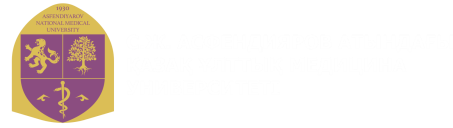 «ҰЛТТЫҚ МЕДИЦИНА УНИВЕРСИТЕТІ» АКЦИОНЕРЛІК ҚОҒАМЫ
АКЦИОНЕРНОЕ ОБЩЕСТВО «НАЦИОНАЛЬНЫЙ МЕДИЦИНСКИЙ УНИВЕРСИТЕТ»«ҰЛТТЫҚ МЕДИЦИНА УНИВЕРСИТЕТІ» АКЦИОНЕРЛІК ҚОҒАМЫ
АКЦИОНЕРНОЕ ОБЩЕСТВО «НАЦИОНАЛЬНЫЙ МЕДИЦИНСКИЙ УНИВЕРСИТЕТ»№Наименование товара ХарактеристикаЕд. изм.                    Кол-воЦена за единицу, тенгеСумма с учетом НДС (тенге)1Винт транспедикулярный моноаксикальный CHARSPINE2, диаметром 5 мм, длиной (L) 50 ммВинт транспедикулярный моноаксикальный CHARSPINE2, диаметром 5 мм, длиной (L) 50 ммшт220 225,0040 450,002Винт транспедикулярный моноаксикальный CHARSPINE2, диаметром 5 мм, длиной (L) 40 ммВинт транспедикулярный моноаксикальный CHARSPINE2, диаметром 5 мм, длиной (L) 40 ммшт220 225,0040 450,003Винт транспедикулярный моноаксикальный CHARSPINE2, диаметром 5,5 мм, длиной (L) 45 ммВинт транспедикулярный моноаксикальный CHARSPINE2, диаметром 5,5 мм, длиной (L) 45 ммшт220 225,0040 450,004Винт транспедикулярный моноаксикальный CHARSPINE2, диаметром 5,5 мм, длиной (L) 50 ммВинт транспедикулярный моноаксикальный CHARSPINE2, диаметром 5,5 мм, длиной (L) 50 ммшт220 225,0040 450,005Винт транспедикулярный полиаксикальный CHARSPINE2, диаметром 4,5 мм, длиной (L) 35 ммВинт транспедикулярный полиаксикальный CHARSPINE2, диаметром 4,5 мм, длиной (L) 35 ммшт228 196,0056 392,006Винт транспедикулярный полиаксикальный CHARSPINE2, диаметром 5 мм, длиной (L) 45 ммВинт транспедикулярный полиаксикальный CHARSPINE2, диаметром 5 мм, длиной (L) 45 ммшт828 196,00225 568,007Винт транспедикулярный полиаксикальный CHARSPINE2, диаметром 5 мм, длиной (L) 50 ммВинт транспедикулярный полиаксикальный CHARSPINE2, диаметром 5 мм, длиной (L) 50 ммшт628 196,0169 176,008Винт транспедикулярный полиаксикальный CHARSPINE2, диаметром 5,5 мм, длиной (L) 45 ммВинт транспедикулярный полиаксикальный CHARSPINE2, диаметром 5,5 мм, длиной (L) 45 ммшт628 196,0169 176,009Винт транспедикулярный полиаксикальный CHARSPINE2, диаметром 5,5 мм, длиной (L) 50 ммВинт транспедикулярный полиаксикальный CHARSPINE2, диаметром 5,5 мм, длиной (L) 50 ммшт228 196,056 392,0010Винт транспедикулярный полиаксикальный CHARSPINE2, диаметром 6 мм, длиной (L) 50 ммВинт транспедикулярный полиаксикальный CHARSPINE2, диаметром 6 мм, длиной (L) 50 ммшт228 196,056 392,0011Ламинарный крючокЛаминарный крючокшт244 823,089 646,0012Педикулярный крючокПедикулярный крючокшт644 823,0268 938,0013Винт блокирующий CHARSPINE2Винт блокирующий CHARSPINE2шт448 974,0394 856,0014Стержень титановый, диаметром 6,0 мм, длиной (L) 500 ммСтержень титановый, диаметром 6,0 мм, длиной (L) 500 ммшт613 560,081 360,0015Стержень соединитель CHARSPINE2,  длиной (L) 100 ммСтержень соединитель CHARSPINE2,  длиной (L) 100 ммшт1210 101,0121 212,0016Соединитель скобообразный поперечный CHARSPINE2Соединитель скобообразный поперечный CHARSPINE2шт619 206,0115 236,00ИТОГО    1 966 144,00  №НаименованиеХарактеристикаЕд. изм.Кол-воЦена за единицу, тенгеТОО «Арех Со»  ТОО «Арех Со»  ТОО «А-37»ТОО «А-37»№НаименованиеХарактеристикаЕд. изм.Кол-воЦена за единицу, тенгеценаСуммаценаСумма1Винт транспедикулярный моноаксикальный CHARSPINE2, диаметром 5 мм, длиной (L) 50 ммВинт транспедикулярный моноаксикальный CHARSPINE2, диаметром 5 мм, длиной (L) 50 ммшт220 225,00192623852420 22540 4502Винт транспедикулярный моноаксикальный CHARSPINE2, диаметром 5 мм, длиной (L) 40 ммВинт транспедикулярный моноаксикальный CHARSPINE2, диаметром 5 мм, длиной (L) 40 ммшт220 225,00192623852420 22540 4503Винт транспедикулярный моноаксикальный CHARSPINE2, диаметром 5,5 мм, длиной (L) 45 ммВинт транспедикулярный моноаксикальный CHARSPINE2, диаметром 5,5 мм, длиной (L) 45 ммшт220 225,00192623852420 22540 4504Винт транспедикулярный моноаксикальный CHARSPINE2, диаметром 5,5 мм, длиной (L) 50 ммВинт транспедикулярный моноаксикальный CHARSPINE2, диаметром 5,5 мм, длиной (L) 50 ммшт220 225,00192623852420 25540 4505Винт транспедикулярный полиаксикальный CHARSPINE2, диаметром 4,5 мм, длиной (L) 35 ммВинт транспедикулярный полиаксикальный CHARSPINE2, диаметром 4,5 мм, длиной (L) 35 ммшт228 196,00268535370628 19656 3926Винт транспедикулярный полиаксикальный CHARSPINE2, диаметром 5 мм, длиной (L) 45 ммВинт транспедикулярный полиаксикальный CHARSPINE2, диаметром 5 мм, длиной (L) 45 ммшт828 196,002685321482428 196225 5687Винт транспедикулярный полиаксикальный CHARSPINE2, диаметром 5 мм, длиной (L) 50 ммВинт транспедикулярный полиаксикальный CHARSPINE2, диаметром 5 мм, длиной (L) 50 ммшт628 196,02685316111828 196169 1768Винт транспедикулярный полиаксикальный CHARSPINE2, диаметром 5,5 мм, длиной (L) 45 ммВинт транспедикулярный полиаксикальный CHARSPINE2, диаметром 5,5 мм, длиной (L) 45 ммшт628 196,02685316111828 196169 1769Винт транспедикулярный полиаксикальный CHARSPINE2, диаметром 5,5 мм, длиной (L) 50 ммВинт транспедикулярный полиаксикальный CHARSPINE2, диаметром 5,5 мм, длиной (L) 50 ммшт228 196,0268535370628 19656 39210Винт транспедикулярный полиаксикальный CHARSPINE2, диаметром 6 мм, длиной (L) 50 ммВинт транспедикулярный полиаксикальный CHARSPINE2, диаметром 6 мм, длиной (L) 50 ммшт228 196,0268535370628 19656 392                                                                                   11Ламинарный крючокЛаминарный крючокшт244 823,0426898537844 82389 64612Педикулярный крючокПедикулярный крючокшт644 823,04268925613444 823268 93813Винт блокирующий CHARSPINE2Винт блокирующий CHARSPINE2шт448 974,085473760688 974394 85614Стержень титановый, диаметром 6,0 мм, длиной (L) 500 ммСтержень титановый, диаметром 6,0 мм, длиной (L) 500 ммшт613 560,0129147748413 56081 36015Стержень соединитель CHARSPINE2,  длиной (L) 100 ммСтержень соединитель CHARSPINE2,  длиной (L) 100 ммшт1210 101,0962011544010 101121 21216Соединитель скобообразный поперечный CHARSPINE2Соединитель скобообразный поперечный CHARSPINE2шт619 206,01829110974619 206115 236